
PETS & DEPLOYMENT READINESSTABLE OF CONTENTSInformation in this guide is current as of June 2019.
For additions, subtractions or further information please contact the PMFRC Deployment Programmer at 613-687-7587 ext. 3257 or send an email to deployment.pmfrc@bellnet.ca Pets and Deployment ChecklistWhat should I do with my pet while I am deployed?Whether you are deployed for a short period of time - or for several months - remember there may be resources that your pet’s caregiver may need while you are away. If you are new to the area these arrangements may be even trickier. Situations to consider and prepare for include:If your pet’s caregiver is not comfortable trimming your cat’s nails, could arrangements be made for a groomer to come to their home to lessen the stress of regular nail trimmings for your cat – and the caregiver?If you walk your dog twice a day, but your pet caregiver is unable to maintain this schedule, will your pet act out because of the extra energy? Should you arrange for a dog walker to take over one of the scheduled walks?If you have a very hairy pet that you groom, could you make appointments with a professional groomer if your pet’s caregiver is uncomfortable with this task?If your pet is due for vaccinations while you are away, should you make an appointment before you leave?If you are new to the area, should you find a new veterinarian before you leave so your pet’s caregiver will know who to contact in case of injury or illness?The checklist on page 2 of this information package will list some issues you may want to before you depart. Points to ConsiderLeaving your pet with someone can be stressful for your pet – and for you as an owner.  It’s important to prepare for your absence by making arrangements in advance. Ask yourself the following questions when considering potential caregivers for your pet, and be sure to discuss these issues with them before you leave:Who lives in the household? Adults? Children? Does your pet enjoy children?Are there other pets? How are those pets with new animals?How do they discipline their pets? How will they discipline your pet?What are their daily schedules like? Does their schedule work with your pet's schedule?How many hours a day will your pet be left alone? (See Section 5 for information about Pet Sitters and Walkers)Are there daily walks? Is there daily play time? (See Section 5 for information about Pet Sitters and Walkers)Where will your pet be during the day? Alone? At night?Are they planning any long trips during the boarding dates? Where will your pet go if they go out of town? (see Section 10 for information about Emergencies and Secondary Caregivers)Will there be other animals visiting or new animals introduced while your pet is there? Do you know these animals? How will they ensure they are compatible with your pet?Will they travel with your pet? If so, how will they ensure safe travel for your pet?Are they willing to take your pet to the vet if basic care is needed? Are they willing to take your pet to grooming, if required?What are their expectations for provisions for your pet? Would they like all the supplies up front? Would they like a petty cash fund for food, treats, etc.? How will they react if your pet develops new potential problems, such as separation anxiety? Are they willing to work with your pet?Does your animal have special needs? Are they willing to provide additional care for those needs? (Example: diabetic cat, physio appointment for dog)Don’t be afraid to ask questions as the answers will increase your comfort level of deploying away from your pet. If you have additional questions add them to your list. If you are considering leaving your pet with friends or family members be up front and honest. Make sure that they do not feel compelled to help simply because they are close with you.  Be sure that they understand the responsibilities and additional time that will be involved with caring for your pet.Complete the Pet Information Form at the end of this document and leave it with your pet caregiver to use as an easy reference as they get to know your pet. Meet and GreetsOnce have spoken with potential pet caregivers, and feel they are good fit for your pet, here is a proposed schedule you may want to consider for your meet and greets. An initial meet and greet…Do this in a non-threatening environment; someplace your pet will not feel territorial or uncomfortable - try a dog park, the beach, or a just regular walk.Observe your pet. Don’t force your pet to interact with the caregiver or with another animal.Bring some treats for the caregiver to give your pet.If your pet is staying at a kennel, this initial meet and greet may be between you and the facility worker and include a tour.Next, have your caregiver meet your pet in your home…Make sure they are comfortable.Don’t pressure your pet to interact with the caregiver.Provide treats for positive interactions.If your pet is staying at a kennel, this visit may not be an option.If your pet is boarding outside of your home, you may want to bring your pet to the home or facility where they will be staying …Be relaxed: if you are nervous, your pet will be too.This is a great time to allow your pet to explore the new home.If there are other pets, let the interactions be slow and avoid ‘territorial items’ such as bones, treats, beds, owners.Let your dog sniff and get comfortable as they like, praise them with words and love.If your pet is staying at a kennel, they often have special hours for ‘visiting’ so check ahead.“Trial Run” visit…Schedule a weekend or overnight visit for your pet as a “trial run"Send your pets with any comfort items they will have when you are away, such as a blanket with their scent, a sweater with your scent, their own food bowls, special toys or treats or their own foodThis is the pet caregiver’s chance to determine if your dog is a good fit in their house.Talk about any problems the pet had, or the pet caregiver had, and ways to resolve them.If your pet is staying at a kennel, booking them in for this ‘trail run’ visit is a great idea and book it well in advance; you may require more than one visit if your pet finds the visit overwhelming.Cats and other pets…Most cats, small animals and reptiles will experience meet and greets differently based on their personality, as well as their boarding arrangements. Keep in mind that these other pets may become stressed easier than a dog.Take into consideration that the easiest way may be for the caregiver to come to your pets’ environment for the meet and greet in order to lessen stress. Depending on your pet’s needs, extra instruction may be required.  A written guide is a good idea.Provide clear expectations to your pet caregiver to ensure that your pet will be comfortable in their new environment (e.g., spend 15 minutes on couch and petting time with cat, allow ferret 20 minutes ball play exercise outside of the cage)Pet Sitters and WalkersKyrie's Dog Walking & Pet Sitting Services
26 Huron Street
Deep River, ON K0J 1P0
613-585-2679
http://bit.do/kyriedogwalkerPAWSitive Companionship Pet Sitting Services 
14 Russell Street
Petawawa, ON K8H 1T9
613-633-8898
http://bit.do/pawsfacebook Sit, Stay, Home Pet Services
1554 Moore’s Rd
Deep River, ON K0J 1P0
613-639-2848
https://www.facebook.com/SitStayHomePetServices/ Top Paws
Pembroke, ON
toppaws@hotmail.com 
https://toppaws.ca/ 
http://bit.do/toppaws Walk Your Paws
Petawawa, ON K8H 2V8
613-717-3023
https://www.facebook.com/WalkYourPawsPetawawa/ Kennels & Boarding Some facilities will have special requirements (e.g., animals must be spayed/neutered, dogs must have kennel cough vaccine) so make sure to contact a facility well in advance to ask about their requirements.If your animal needs up to date shots before enter the boarding facility, you will need to book an appointment with a veterinarian well in advance.  Give yourself as much time as possible to make the necessary arrangements.Friends and family make great pet caregivers, but if they are unable to help, don’t worry; there are a lot of options for your pets while you are away.If your pets are staying outside of the local area, remember to research resources in the area where they are staying to make things easier for your pet caregiverWhat if you deployment gets extended?  Discuss the possibility of a longer stay with your pet caregiver or boarding facility before you leave.Remember that as the owner, you remain financially responsible for any pet being boarded, such as, but not limited to: food, veterinarian expenses, toys, supplies, etc. Alder Creek Kennel
495 Biesenthal Rd
Petawawa, ON K8A 6W7
613-732-3414
dianadawe@aldercreekkennel.ca 
www.facebook.com/AlderCreekKennel Just Cats Pet Sitting Services
465 Black Bay Rd
Petawawa, ON K8H 2W8
613-687-8194The Wylie Kennel East & Pet Health
1418 Black Bay Rd
Petawawa, Ontario
613-806-1417
https://the-wylie-kennel-east-pet-health.business.site/
http://bit.do/wyliekenneleastfacebook The Wylie Kennel
89 Wylie Road
Deep River, ON
613-584-4848
cindypetterson@hotmail.com
http://bit.do/wyliekennelfacebook Peevers Kennels
1805 Black Creek Rd
North Algona Wilberforce, ON K8A 6W5
613-732-3236
dogs@peeverskennels.com 
http://www.peeverskennels.com 

Trillium Woods Boarding Kennel
1189 Royal Pines Rd
Golden Lake, ON K0J 1X0
613-281-0716
trilliumwoodsdogs@gmail.com
www.facebook.com/TrilliumWoodsKennel/Groomers & Nail ServicesMany groomers are booked up well in advance by their current clients. If you are in need of a groomer call around ahead of time and find someone who is accepting new clients. If your pet will need a grooming appointment while you are away book this well in advance. Bow Wow Barber Dog Grooming
690 Pembroke St E 
Pembroke, ON
613-732-0000Doggy-Do’s Pet Grooming
17 Church St
Chalk River, ON K0J 1J0
613-589-2236

DOGS by Kate
495 Biesenthal Rd
Petawawa, ON
613-572-0023
https://www.facebook.com/dogsbykate/ Friends Fur Life
(also mobile grooming)
7 Cochrane Lane
Deep River, Ontario
613-732-5217
http://bit.do/friendsfurlife Lorraine's Pet Parlour
32 Robinson Lane
Pembroke ON K8A 7S1
613-732-9032My Diva Dog
447 Forest Lea Rd
Pembroke, ON
613-735-2725
http://bit.do/mydivadog Spaws For Paws
64 Mohns Ave
Petawawa, ON
613-401-6222
www.facebook.com/spawsforpawsgrooming/ The Health Haven and Pet Spa
16 Ridge Rd
Deep River, ON
613-584-3210
www.facebook.com/thehealthhave/ The Wylie Kennel
89 Wylie Rd
Deep River, ON
613-584-4848
cindypetterson@hotmail.com
http://bit.do/wyliekennelfacebook The Wylie Kennel East & Pet Health
1418 Black Bay Rd
Petawawa, ON
613-806-1417
https://the-wylie-kennel-east-pet-health.business.site/ 
http://bit.do/wyliekenneleastfacebook Whiskers Pet Grooming
1240 Pembroke St E
Pembroke, ON K8A 7R9
613-585-8807
Veterinary ClinicsRemember that if your animal needs up to date shots while you are away, you should book an appointment for your animal caregiver to attend Inform your veterinarian that you will be away and ensure that this pet caregiver is listed on your pet’s records.Think about leaving credit card information with the veterinarian securely attached to your account.  This way - should an emergency arise - your pet caregiver will not have to worry about payments.Is there an agreed upon financial amount for pet emergencies?  This should be a discussion you have with your pet caregiver and your veterinarian as pet emergencies can become a financial stress. For example, if your pet develops a tooth problem that needs to be dealt with before an infection sets in, it could cost over $1000.  Think ahead about how you would like to handle these types of situations.
Christie Street Animal Hospital 
160 Christie Street
Pembroke, ON K8A 4R1
613-735-0032 
www.christiestreetanimalhospital.com/ 
Cobden Animal Hospital
23 MacFarlane Rd
Cobden, ON K0J 1K0
613-646-2345
Deep River Animal Hospital
33235 Hwy 17
Deep River, ON K0J 1P0
613-584-2252

Mohns Avenue Veterinary Services
58 Mohns Ave
Petawawa, ON K8H 2G9
613-687-6901Petawawa Animal Hospital
3261 Petawawa Blvd
Petawawa, ON K8H 1X8
613-687-2536
www.petawawaanimalhospital.com/ 

Pembroke Animal Hospital
905 Pembroke St E
Pembroke, ON K8A 3M3
613-732-3641
www.pemah.com Stafford Animal Hospital
39638 Hwy 41
Pembroke, ON K8A 6W4
613-732-1737Pet InsuranceBefore deployment you may want to consider pet insurance if you do not already have this type of resource for your pet. Pet insurance plans, work just like your car or home insurance. They require a monthly payment, and in the event of a pet accident/illness/emergency, there will be certain amounts of coverage that can be applied to your veterinary expenses. Each company will offer a different plan in different price ranges so it is a wise idea to look around at different options. Below are just a few options.If your pet is already on a pet insurance plan, call company to let them know of your expected absence, and to note the name of your pet caregiver on the account.Pets + Us2-1115 North Service Road West
Oakville, ON L6M 2V9
1-800-364-8422
info@petsplusus.com
www.petsplusus.com Pet Plan
240-3805 West Chester Pike 
Newtown Square, PA 19073
1-866-467-3875www.gopetplan.caPet Secure
301-600 Empress Street
Winnipeg, MB R3G 0R5
1-800-268-1169
info@petsecure.com
www.petsecure.comTrupanion200-6100 4th Ave South Seattle, WA 98108 1-888-733-2685 CustomerCare@Trupanion.com www.trupanion.com/canada Emergencies & Secondary CaregiversIt is important to have a back-up plan and secondary caregiver in case an emergency arises. For example, your primary pet caregiver could be hospitalized, have a family emergency or simply have a vacation of their own planned and your pet may need to move to a new location for a certain amount of time. Arrange and speak with a secondary caregiver and also provide them with any needed resources, just as you have with your primary caregiver. An information exchange between the two parties should be done, so if needed a pet exchange will be smooth and stress free for everyone, including the pets. You can fill out an emergency card below to keep on your person which contains your pets info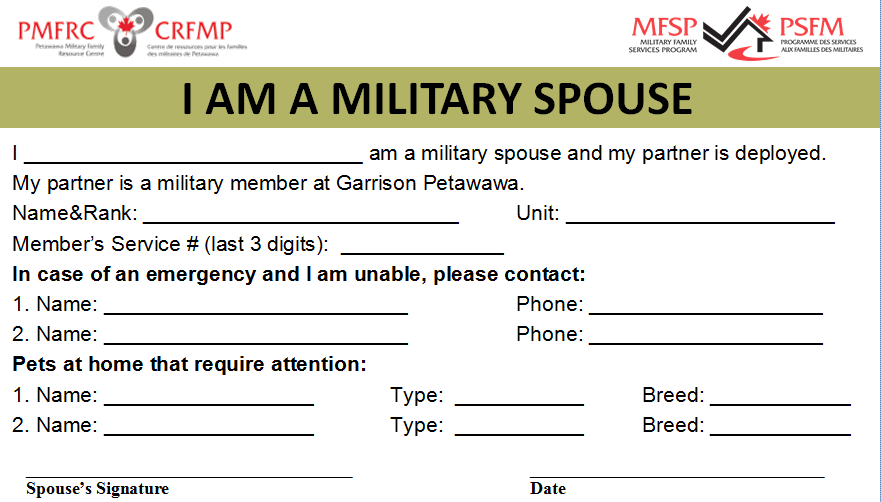 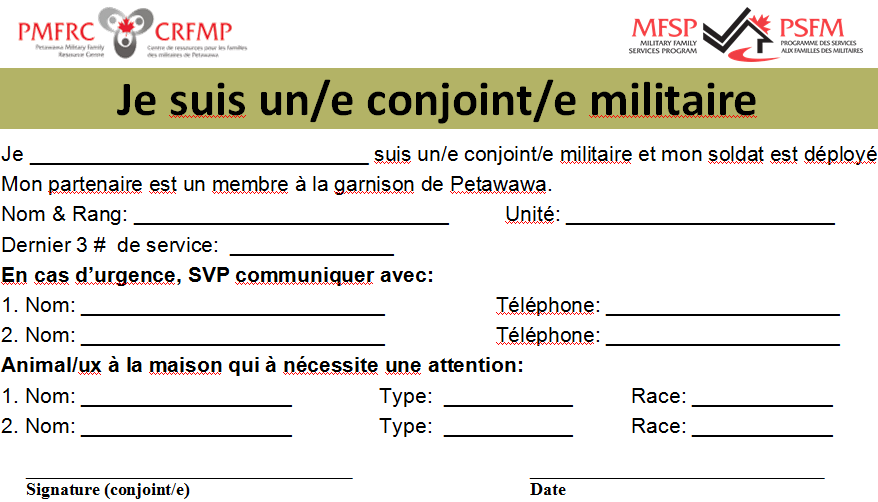 Pet ID Tags, Licences, Microchips and TravellingGet your pet a NEW ID tag with your pet caregiver’s address and phone number for your pet to wear during your absence.If you live in a municipality that licences pets, focus on how long you will be deployed. Will your pet require a new yearly licence while you are gone? If so, discuss this with your pet care provider. Contact your municipality to let them know you will be away and provide an alternate phone number/address to be attached to your pets licence number. This is important if your pet runs away or gets lost.If your pet is microchipped, contact the microchip company and update your microchip information to reflect the pet caregiver’s information.  Most microchip companies will allow you to change information.If your pet is not microchipped, make an appointment with your veterinarian to have this done prior to leaving.If your pet caregiver is planning any travel with your pet, or if your spouse may be travelling with your pet to come visit you on HLTA, review important travel considerations here www.tiny.cc/travelpets During DeploymentYour pet may struggle upon your deployment, so let your caregiver know that they may observe some unexpected behaviours from your pet.Your pet may:Act “mopey” and sad, seem like they are poutingGo looking for you, searching and expecting to find you by barking or sniffingFeel anxious or have separation anxietySpend more time alone than usualSleep in different placesAttach to new or different people to create a bondDestroy toys, house items, etc. to express feelings or frustrationDevelop different playing behavioursExperience accidents or soiling in the house, learning a new area and stress May try to ‘push boundaries’ or act outThese behaviours should subside with time, but in some cases these behaviours may require some slight training to work out. Provide your pet caregiver with resources to be able to reach out to and ask for training advice. Expecting a baby?Will you be expecting a baby during this deployment? Here are some tips to help you navigate your pet’s life along with your new baby, while your spouse is deployed!Use the same Pets and Deployment Checklist and select a caregiver for when you are going to deliver baby.Plan ahead to allow for a smooth integration of a family with both pets and babies. It may be challenging, but if you commit this effort ahead of time, your pet will be more relaxed and adjusted.If your pet requires extra special care or attention, you may wish to extend the time frame your pet is with a caregiver to allow you extra time to adjust into home with your new baby. This may include hiring a pet walker or someone to spend one-on-one time with your while you are tackling extra baby responsibilities. This pet professional should build a relationship with your pet prior to the birth of your baby. It will be nice to have extra hands on board for your pet since your spouse is deployed.  Review the previous page ‘During Deployment’  for behaviours you may expect from your pet with the addition of a baby to your home. It is not unusual for your pets to be either very distant from your baby, or very affectionate. In either case, remember that you know your pet best, and that you can help navigate their feelings. Don’t be afraid to ask for help from friends, families, pet specialist or trainers!Review the list of trainers in Section 14 if you are experiencing any unwanted behaviours with your pet.If you are undergoing any difficulties with your pet during this new time, it is important to try and connect with your deployed spouse before making any changes to your family make up with includes your pet. Remember to involve your deployed spouse with any major decisions when possible.    TrainersCricket’s Canine Country Club
3405 McLaughlin Road
Beachburg, ON K8A 6W3
613-582-7442
www.c4k9.com 

HMC
2 Rue Des Trembles
Fort Coulonge, QC J0X 1R0
819-209-4244Jill Kolar
Chalk River, ON
613-589-2863
kijekin@bell.net
Pet Learning Centre at Pembroke Animal Hospital
905 Pembroke St E
Pembroke, ON K8A 3M3
613-735-0913
613-732-3641
https://pemah.com/pet-learning-centre/ Tailwaggers K9Sport
573 Lubitz Road
Pembroke, ON
613-401-5707
http://bit.do/tailwaggers Ontario SPCA Renfrew County Animal Centre
115 Woodcrest Dr,
Pembroke, ON K8A 6W4
613-635-7508

Ottawa Valley Dog Whisperer
613-622-1139
613-293-3707
Karen@ottawavalleydogwhisperer.ca 
http://bit.do/dogwhisperer Post Deployment & ReintegrationJust as your pet may have acted differently while you were deployment, they may also act differently upon your return. Your pet may:Be over affectionate and excitedAct shy and distant  Develop anxiety when you ‘leave again’ or pack a bagRequire new training techniques in response to unwanted behaviours developed while you were deployed.Most important of all is to enjoy being re-united with your pet once again. Take comfort in their familiarities and learn to adjust to any new attributes they have gained.  Take part in a bonding activity such as a pet program, agility, learning new tricks, snuggling on the couch or visiting a new walking path.If you are expecting your soldier to return from deployment and would like to get your pet involved, here are some fun ways to make them a part of re-integration: memorabilia, signs or greeting them at the airport or welcome home party. Keep in mind some of these activities could be stressful for your pet.  It is good to be aware of how your pet is feeling – like you, they are anxious.Dog Information SheetName: 			______________________________________ 
Species:		______________________________________
Breed: 			______________________________________
Gender:			Male             Female
Spayed/Neutered?		YES                NO
Age: 				________________________
Colour/Pattern: 		________________________
Special Markings:		________________________Vaccines:			Rabies:		_________________________
				DA2PPV:	_________________________
				Bordatella:	_________________________
				Other:		_________________________Veterinarian:			Name:		_________________________
				Phone:		_________________________	
				Address:	_________________________	Microchip:			Number:	_________________________
				Company:	_________________________
				Phone:		_________________________
ID/Licence On Collar:		YES		NO
Photo Attached:     		YES		NOCat Information Sheet 
Name: 			______________________________________ 
Species:		______________________________________
Breed: 			______________________________________
Gender:			Male             Female
Spayed/Neutered?		YES                	NO
Declawed?			YES		NO
Age: 				________________________
Colour/Pattern: 		________________________
Special Markings:		________________________Vaccines:			Rabies:		_________________________
				FVRCP:		_________________________
				Other:		_________________________Veterinarian:			Name:		_________________________
				Phone:		_________________________	
				Address:	_________________________	Microchip:			Number:	_________________________
				Company:	_________________________
				Phone:		_________________________
ID/Licence On Collar:		YES		NO
Photo Attached:     		YES		NOSample Pet Care AgreementThis agreement made this _________ day of ____________, ______
by and between 

____________________________________________________________________ 
(hereinafter called "Owner"), 
and

____________________________________________________________________
(hereinafter called "Caregiver"). 
Owner is the owner of the “animal(s)” described below: 
Animal Name: ____________________________________________ 
Species: _____________________ 
Breed: _____________________ 
Male: _________ Neutered? Yes     No 
Female: __________ Spayed? Yes     No
Age: _____________________ 
Colour/Pattern: _____________________
Special Markings: _____________________ Photo Attached:     Yes      NoThe Owner is unable to care for this animal due to military deployment. The Owner desires the Caregiver to hold said animal for Owner in Owner's absence until he/she can reclaim the animal. In consideration of the premises and the covenants herein contained, it is agreed between the Caregiver and Owner as follows: 1. Owner hereby delivers to and deposits with the Caregiver said animal. 2. Upon the Owner's return to the ______________________ area, the Caregiver will return the animal to Owner, which will be accomplished as soon as is practical. 3. The owner and the Caregiver agree that the expected duration of this contract in accordance with the length of this deployment is from ____________________________ (suspected start date) until _____________________________ (suspected end date) 4. Due to the unknown circumstances of employment, the Caregiver agrees that should the length of this contract pass and the Owner has not reclaimed the Animal, the Caregiver will make arrangements for the Animal with the Secondary Caregiver which has been provided by the Owner separate from this contract. 5. Owner may extend the agreed upon length of this contract if Owner gives notice to the Caregiver at least thirty (30) days before the end of contract. If Owner does so, then this Agreement will continue for the additional time which Owner requests in writing6. Caregiver agrees not to alter in any way the appearance of the animal without written permission of the Owner. This includes declawing and cropping of ears or tails. 7. Caregiver agrees to provide adequate food, water, shelter, and humane treatment for said animal at all times. In addition, Caregiver agrees to adhere to all provincial laws and local animal by-laws. 8. Caregiver agrees to follow all oral and/or written additional instructions from the Owner in regards to the Animal. 9. If said animal dies or becomes accidentally injured, ill, or lost, Owner does not hold the caregiver responsible and releases the Caregiver from any claim arising from said injury. In addition, if said animal bites or injures any human or other animal, Owner will hold harmless and indemnify, and protect the Caregiver, from any claim or suit filed by anyone as a result of such an incident. 10. The Caregiver reserves the right to seek veterinary care without approval by the Owner. The pet Owner acknowledges that should medical care and attention for the animal be warranted, the Owner authorizes up to $______________ to be provided to cover the cost for care. If care exceeds this amount, the Caregiver reserves the right to choose humane care options for the Animal. In addition, the Caregiver reserves the right to euthanize the animal should a veterinarian deem the animal's health to be so impaired that to sustain the animal would be inhumane. 11. This Agreement is the entire agreement of the parties, and there are no oral promises or representations made in addition to this contract and it may only be changed in a writing signed by both the Caregiver and Owner.
*Material sourced from: The Humane Society of the United States, American Humane Association, Kentucky Humane Society,
 and the Animal Welfare League of Arlington. This is a sample form only and should be reviewed for any legal terms*ReferencesThis package was developed using the following referencesDogs On Deployment
https://www.dogsondeployment.org/ Ontario SPCA Renfrew County Animal Centre 
http://renfrewcounty.ontariospca.ca/renfrewcounty-home.html The Humane Society of the United States
https://www.humanesociety.org/ American Humane Association
https://www.americanhumane.org/ , Kentucky Humane Society
https://www.kyhumane.org/ Animal Welfare League of Arlington
https://www.awla.org/   Pets for Patriots
https://petsforpatriots.org/ 

Section1Pets and Deployment CHECKLIST2What To Do With My Pet While I’m Deployed?3Points to Consider4Meet and Greets5Pet Sitter and Walkers6Kennels and Boarding7Groomers and Nail Services8Veterinary Clinics9Pet Insurance10Emergencies and Secondary Caregivers11Pet ID Tags, Licences and Microchips12During the Deployment13Expecting a Baby?14Trainers15Post Deployment and Reintegration16Dog Information Sheet17Cat Information Sheet18Sample Pet Care Agreement19ReferencesDESCRIPTIONACTION REQUIRED?
Appt, Dates, Phone CallsCOMPLETED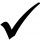 Completed Animal Info Sheet- Update if needed - Provide to all your needed contactsEmergency Contacts- Selected two emergency contactsVaccinations - Are vaccinations up to date?- Copy of vaccination paperwork- Are appointments scheduled if vaccines expire during deployment?Kennel/Boarding- Contacted, visited and booked- Food and supplies prepared- Vaccines paperwork provided
- Payment discussedPet Caregiver- Contacted, meet & greet completed, - Reservations booked- Food and supplies prepared- Paperwork provided & Payment discussed- Agreement reviewed and signedPet Tags/Licences- Pet ID tags with address and phone number where pet is staying- Municipality tags are up to date- If municipality tags expire, arrangements for new tags have been madeMicrochips- Information is up to date- Company contact info provided to kennel /caregiver Pet Insurance- Explored pet insurance options- Contact pet insurance company to inform them of absence- Set up alternative person to submit claims payments (if applicable)Special Day With Pet!- Write all your pets favourite activities- Complete a deployment gift for your petHow long have you owned your dog?Where did you acquire your dog?Has your dog ever bitten or shown aggressive behaviour? (Details)What brand of food does your dog eat?Dry food or canned food? 
How much? How often?Is human food allowed? Allergies?How does your dog like to play?Does your dog spend most of its time indoors, outdoors, both?Any restrictions in the house? (Not allowed on furniture, not in the kitchen at dinner, etc.)How does your dog interact with other dogs?How does your dog interact with cats?Has your dog been around children regularly? Ages? Behaviour?Who is your dog most comfortable with? (Men, women, elderly, etc.)Is there anything your dog dislikes? (thunder, socks, mailman)Any quirks that are special to your dog?Is your dog housetrained? Any special instructions? (e.g., times, bell trained etc.)Has your dog completed obedience training? What commands does your dog understand?Does your dog receive/enjoy regular walks? Times? Behaviour?What type of walking leash and collar do you use?How does your dog behave off leash?Can you dog be left unsupervised in a fenced yard for short periods of time?Will your dog chew household items when left alone?Is your dog crate trained? Special instructions?How is your dog during car rides?How is your dog at the dog park?How is your dog at busy events? (The pet store, community event, etc.)Is there any part of the body your dog does not like to be touched (tail, paws, belly, etc.)How long have you owned your cat?Where did you acquire your cat?Has your cat ever bitten or shown aggressive behaviour? (Details)What brand of food does your cat eat?Dry food or canned food? 
How much? How often?Are treats okay? How many?  Allergies?How does your cat like to play/interact?Is your cat strictly indoors? Outdoors? Both?Any restrictions in the house? (Not allowed on furniture, not allowed in baby’s room, etc.)How does your cat interact with other cats?How does your cat interact with dogs?Has your cat been around children regularly? Ages? Behaviour?Who is your cat most comfortable with? (Men, women, elderly, etc.)Anything your cat dislikes? (tummy rubs, yarn, dishwasher)Any quirks or bad habits that are special to your cat?Is your cat accustomed to traveling outside of the house?Historically has this caused stress? Or do you expect it will?Have your used pheromones to lesson stress? Will you be providing any?Is your cat litter box trained? Any accidents?How many litter boxes are in your home?How often is the litter box cleaned?Does your cat use a scratching post? Or other items to scratch?What level of activity is your cat used to? Quiet, moderate, busy?How many hours a day is your cat used to being left alone? Does your cat like being held or carried?Is there any part of the body your cat does not want to be touched?Does your cat regularly wear a collar?How would you describe your cat? Calm, playful, shy, aggressive?How is your cat in crate while travelling in the car?

_______________________________________

_______________________________________CaregiverOwner

_______________________________________

_______________________________________AddressAddress

_______________________________________

_______________________________________Phone NumberPhone Number

_______________________________________

_______________________________________DateDate